Urząd Gminy w Kijach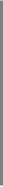 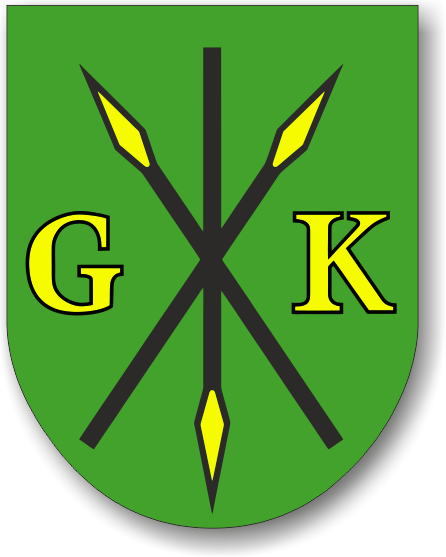 Referat Gospodarki, Infrastruktury, Rolnictwa i Ochrony Środowiskaul. Szkolna 19, 28-404 Kijetel. + 48  41 356 80 09 w. 14fax: + 48 356 80 09 w. 11urzad@kije.pl ∙ www.kije.plKije, dnia …………………...…………………………………………………..……..             (imię i nazwisko lub nazwa firmy )……………………………………………………..…...	       (adres)…………………………………………………...…….	           (numer kontaktowy)Urząd Gminy w KijachReferat Gospodarki, Infrastruktury, Rolnictwa i Ochrony Środowiskaul. Szkolna 19, 28-404 KijeWnioseko zmianę w Miejscowym Planie Zagospodarowania PrzestrzennegoZwracam się z prośbą o dokonanie zmiany:Miejscowego planu zagospodarowania przestrzennego;Studium uwarunkowań i kierunków zagospodarowania przestrzennego,*Dla działki (łek) nr ewidencyjny ………….…………………………………………………….Położonych w miejscowości ……………...…………………………………….… gmina Kije.Wnioskowane przeznaczenie działki(łek): …..…………………………………………...……..………………………………………………………………………………………………...……………………...……..……...……………………………………………………………...…                       ………….……………………………….
                               (czytelny podpis wnioskodawcy)Rozpatrzenie wniosku nie jest określone terminem.*niepotrzebne skreślićKLAUZULA INFORMACYJNA RODO	Zgodnie z art. 13 ust. 1 i 2 Rozporządzenia Parlamentu Europejskiego i Rady (UE) 2016/679 z dnia 27 kwietnia 2016 roku w sprawie ochrony osób fizycznych w związku z przetwarzaniem danych osobowych i w sprawie swobodnego przepływu takich danych oraz uchylenia dyrektywy 95/46/WE (Ogólne rozporządzenie o ochronie danych), informujemy, iż:	Administratorem Państwa danych osobowych w Urzędzie Gminy w Kijach jest Wójt Gminy Kije, ul. Szkolna 19, 28- 404 Kije, adres email: urzad@kije.pl, tel. 41 356 80 09.	Administrator wyznaczył Inspektora Ochrony Danych, z którym w przypadku pytań dotyczących sposobu i zakresu przetwarzania Państwa danych można kontaktować się poprzez adres email: rodo@kije.pl, tel. 41 356 80 09.	Państwa dane będą przetwarzane w celu realizacji wniosku o zmianę w Miejscowym Planie Zagospodarowania Przestrzennego, zgodnie z ustawą z dnia 27 marca 2003 r. 
o planowaniu i zagospodarowaniu przestrzennym (t.j. Dz.U. z 2023 r., poz. 977 z późn. zm.),
a także na podstawie art. 6 ust. 1 lit. c RODO (UE 2016/679).Podanie przez Państwa danych osobowych jest warunkiem ustawowym oraz warunkiem złożenia i rozpatrzenia składanego wniosku. Administrator wymaga podania wyłącznie danych osobowych niezbędnych do jego realizacji.	Państwa dane osobowe nie będą przekazywane do państwa trzeciego lub organizacji międzynarodowej oraz dane nie będą udostępniane podmiotom innym, niż upoważnione na podstawie przepisów prawa. Państwa dane osobowe nie podlegają zautomatyzowanemu podejmowaniu decyzji, w tym profilowaniu.	Państwa dane osobowe będą przechowywane przez okres nie dłuższy niż jest to niezbędne do realizacji celów przetwarzania danych osobowych oraz zgodnie 
z Rozporządzeniem Prezesa Rady Ministrów dnia 18 stycznia 2011 r. w sprawie instrukcji kancelaryjnej, jednolitych rzeczowych wykazów akt oraz instrukcji w sprawie organizacji 
i zakresu działania archiwów zakładowych (Dz. U. z 2011 r., Nr 14, poz. 67 z późn. zm.) lub innymi szczegółowymi przepisami prawa.	Przysługuje Panu/Pani prawo dostępu do treści swoich danych oraz prawo ich sprostowania, ograniczenia przetwarzania, a także usunięcia danych, przy czym uprawnienie to zostanie zrealizowane po okresie nie krótszym niż okres przechowywania danych.	W przypadku nieprawidłowości przy przetwarzaniu Państwa danych osobowych przysługuje Państwu prawo wniesienia skargi do organu nadzorczego zajmującego się ochroną danych osobowych tj. Prezesa Urzędu Ochrony Danych Osobowych.Zapoznałem/am się z klauzulą  informacyjną.………….…………………………………………….   		 						 (data i czytelny podpis)